Муниципальное автономное дошкольное образовательное учреждениедетский сад общеразвивающего вида с приоритетным осуществлением деятельности по физическому развитию воспитанников № 145Сценарий праздника «Новогодняя сказка»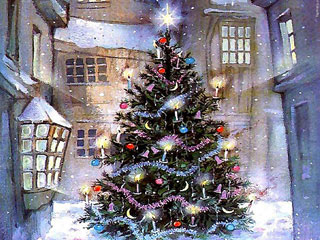 Екатеринбург 2018Цель: развитие у детей эмоциональную отзывчивость на праздничное представление. Делать жизнь воспитанников наиболее интересной, содержательной, наполненной радостью сказки и музыки.Задачи:Образовательные: Сформировать у детей умение эмоционально исполнять песни и танцы.Развивающие: Развивать музыкальный слух, пластику, эмоциональную отзывчивость на музыку.Воспитательные: Воспитывать доброжелательное отношение к героям сказки, умение преодолевать страх перед аудиторией.(дети забегают в зал под музыку и танцуют общий танец)Вед: 	Что за праздник в нашем зале?Гости дружно собрались.	Утром ёлку наряжали,	Посмотри и улыбнись!	Что за праздник в нашем зале?	Громко музыка поёт.	Ну, конечно, отгадали –Все дети: Это Новый год идёт!Хоровод «Что за чудо!»  (сели)Вед: 	Что-то наша ёлочка не горит,	Что – то наша ёлочка нас не веселит!	Чтобы ёлку зажечь нам, ребятки Отгадайте скорее загадку. «В Новый год приветливоСветит нам всегдаНа верхушке ёлочкиЯркая ……. Дети: Звезда! «А под нею на зелёных веткахЗагорелись, ну-ка посмотри,Залились волшебным ярким светомРазноцветные, весёлые…. Дети: Огни! (ёлка загорается, дети любуются)Вед: Полюбуемся нашей ёлочкой, дорогие ребята, сядем на места. (выходят на стихи)Вед:  Правильно, давайте все вместе позовём Дедушку Мороза! (входит Дед Мороз)Д.М.:	 Здравствуйте, дорогие дети, гости!	С Новым годом поздравляю,	Всем здоровья я желаю.	Вот  я к вам пришёл опять,Будем петь, плясать, играть.	Вместе с вами я, ребята, 	Встретить праздник захотел.	Чтоб увидеть вас, ребята,	Я всю землю облетел.К героям сказок я заехал,Зажёг на ёлках свет.Герои всех известных сказокШлют новогодний вам привет!А теперь мои, ребята, становитесь в хоровод.Вместе весело сегодня встретим дружно Новый годХоровод «С дедом Морозом» Вед: 	Дедушка Мороз, мы тебя так долго ждали! Так хотим  поиграть с тобой. Д.М.: Громче музыка нам играйНа игру всех приглашай.Игра – песня под фонограмму «Давайте все попрыгаем…»Д.М.: Вот какая у меня песенка весёлая! Вижу, что внимательные вы, да весёлые!Вед: 	Хорошо поиграли, молодцы! Дедушка,  как с тобой весело! А сейчас сядем на места и порадуем дедушку своими замечательными стихами. Стихи Деду Морозу.Д.М.:  Я на праздник, ребята,Очень и очень спешил.Подарки я в сказкеКакой то забыл.Вед: 	Дедушка Мороз, что же делать?	Ведь все ребята подарки ждут!Д.М.: (думает) Придумал! 			Я вам загадаю загадки  о сказках,			А вы должны ребятки эти сказки отгадать. Согласны?		           Где же подарки остались – узнать!Вед: 	Дедушка, мы любим сказки! Загадывай свои загадки!		Д.М.: Тогда слушайте внимательно!  Жили-были Дед и Баба	В старой хате над рекой.	Жизнь у них была бездетной,	Одинокой и пустой.Знаете такую сказку? Узнали её начало?Вед: 	Дедушка, а можно я дальше расскажу. Мы с детьми читали эту сказку.	Но зимою как – то раз,	Вылепили вдруг девчурку,	Белокурую ….Дети: Снегурку!Д.М.: Это сказка оживает, в гости к себе приглашает.(под музыку заходят Дед и  Баба. Садятся на скамеечку)Дед:  	Снег сегодня мягче пуха!	Ты о чём грустишь, старуха?Бабка: Об одном с утра до ночки:	 Нет у нас с тобою дочки.Дед: 	Хочешь, вылепим девчурку,	Белокурую Снегурку?Бабка: (смеётся)	  Позабудем всё на свете,	  Поиграем, словно дети!	  Может, радость к нам придёт	  В этот день под Новый год?(под музыку Дед и Баба лепят Снегурку, ком катят за ёлку. Из кабинета Светланы Сергеевны выходит Снегурочка и прячется за ёлку.  Дед  и  Баба выводят Снегурочку и любуются ей.)Бабка: Сегодня чудесный праздник Зимы,	  Из снега слепили Снегурочку мы.	  Красивая очень, но не живая,	  Она не танцует, она не играет.Вед: 	Первое чудо в сказке свершилось!	Из снега  Снегурочка  появилась!	 Давайте попросим, пусть оживёт	И с нами встречает она Новый год!   Давайте, хором скажем: Снегурочка, проснись! (не просыпается)Вед: 	Ничего не получается! Дедушка Мороз, помоги! Д.М.: Посохом свои взмахну	И снегурку оживу! (машет посохом или стучит) (Снегурочка оживает)Снегур.: Здравствуйте, бабушка и дедушка.Здравствуй, Дедушка Мороз, Здравствуйте, ребята!	Здравствуйте, гости!Дед: 	Спасибо Дедушка Мороз тебе! Наша внучка проснулась!Бабка: Нам всем улыбнулась. Как мы рады. Хочешь повеселиться с ребятами?Снегур.: Хочу, конечно.Дед: 	Оставайся, веселись. А потом домой вернись!(вздохнув)  Солнце село за рекой,	          Пойдём – ка, Бабка, мы домой.(Дед с Бабкой уходят)Вед: 	Вот и побывали мы в сказке одной. Д.М.: Здравствуй, Милая моя внученька, как хорошо, что ты с нами. У нас же беда приключилась.  Заезжал я к героям сказок и представляешь – оставил там подарки, которые приготовил для ребят. Вед: 	В твоей сказке дорогая Снегурочка, тоже не было подарков!Д.М:	А сказок то много!!! В какой не могу вспомнить. Я пойду поищу в одних сказках, а ты, Снегурочка,  вместе с детьми поищи в других сказках. Чтобы попасть в сказки нужно отгадать загадки ребятам. А загадки находятся в волшебной шкатулке. Вот она. Я вам её оставляю и бегу в сказки. Сможете загадки отгадать?Вед: 	Конечно, мы сможем. С нами же Снегурочка!(Дед Мороз уходит)Снегур.: Этот день мы ждали долго –
                Не видались целый год.
                Запевай, звени под ёлкой,
                Новогодний хоровод.Хоровод «Северная ёлочка»  (сели)Вед: 	Будем дальше подарки искать	Снегурочка, может новую загадку загадать?Снегур.:  «Он смелый защитник, отважный герой,	Балерины Прекрасной сражён красотой.Все беды стойко перенёс,	Никто не видел его слёз» Дети: Стойкий оловянный солдатик.(выходят солдатики, одевают шапки и барабаны)Танец «Оловянные солдатики»Вед: 	Оловянные солдатики,	Вы нам помогите.	Ёлку дедушка поставил,	А подарки у вас не оставил?Солдатики: Дед Мороза мы встречали,		А подарков не видали!Вед: 	Как же нам подарки отыскать?Может новую загадку загадать?Снегур.:  В русских сказках есть один	      Очень важный господин.	      Он весь шишками оброс,	      На лице лишь виден нос.	      Может быть пуглив как зайка,	      Может всех он заплутать.      Пошалить и поиграть. Вед: Ребята, кажется, я догадалась кто это? Это хозяин Леса – Леший!(заходит Леший – взрослый – Елена Олеговна)Леший:  Житель я совсем нездешний	     Я – хозяин леса – Леший.	     Живу в сказочном лесу,	     Службу там свою несу!Леший: Что потеряли в моём лесу? Что вам нужно? Как попали в мою сказку?Я – Леший могу превратиться в кого угодно: в лесных зверей, в растения, или вовсе становиться невидимым. Мне подчиняются все лесные жители. Вед: 	Уважаемый, Леший, ты нас не пугай, пожалуйста, мы пришли к тебе с добром. Был у тебя в сказке Дед Мороз в этом году?Леший: Да, забегал ко мне Дедуля. Хотел его чайком угостить! Не согласился! Говорит, что растает! Угостил  я его вареньем из шишек! Хороший Дедуля!Вед: 	Вот, этот Дедуля приготовил для наших детей подарки, и оставил в какой то сказке. И не помнит в какой! А мы с ребятами ищем их.Леший: Да, дедуля. Как же он так?Вед: 	Как же нам подарки отыскать? Леший: Ладно, может помогу вам. Сам то, я этих подарков не видел. Нужно спросить у моих помощничков – маленьких леших. Они по всему лесу бегают -  Внучата мои.  Сейчас, сейчас. Где мой волшебный свисток? Они только на него реагируют.   (свистит, выходят Лешие)Танец  ЛешихЛеший:  Дорогие мои маленькие лешие.     Вы мне помогите.	     Дед Мороз ёлку детям поставил,     А подарки у вас не оставил?Лешие хором: Дед Мороза мы встречали,		      А подарков не видали.Леший: Придётся вам в другой сказке искать! А мне пора в свой лес идти. Порядок наводить!  До новых встреч, дорогие ребята.Вед: Спасибо, тебе Леший, за твои сказки.(Леший убегает)Вед: 	Поедем в другую сказку? Предлагаю поехать в  новую сказку на санках, чтобы веселее было. Едем на санках.Вед: 	Приехали! Хорошо прокатились!(звучит музыка, заходит  Дед Мороз)Д.М.: Ребята, много сказок обошёл,	А подарков не нашёл.Вед: 	Что в подарках было, Дед?Д.М.:  Было много там…..Дети: Конфет!(выбегают девочки – конфетки)Танец Конфеток.Вед:	Сладкие конфетки	Наряд Ваш ярок.	Нашим деткам нужно	Побольше вас в подарок!Д.М.:  Вы, конфеты, к нам явились,	Из подарков появились.	Где, скажите мне, друзья,	Оставить мог подарки я?ЮЛЯ:     Ты забыл нас у пруда,Где студёная вода.Там, где вёдра ходят сами,Печка едет там, как сани.Д.М.: Я совсем забыл, друзья,	Как зовётся сказка та?Дети: « По щучьему велению»Снегур.: Дедушка Мороз. Давай-ка поищем в твоей шкатулке загадку про эту сказку. Может загадка нам подскажет. (достаёт загадку из шкатулки и читает)Снегур: Уплетая калачи,	Ехал парень на печи,	Прокатился по деревне	И женился на царевне. Кто это?Дети: Емеля. (Нина Ивановна)Д.М.: По щучьему велению,	По моему хотению,	Емеля появись.(заходит Емеля)Емеля: Здравствуйте, дети!	   Узнали меня? Я – Емеля.	   Сказку любите мою?    	   По щучьему велению я говорю,	   Когда чудеса в своей сказке творю.	   Шутки люблю, улыбки и смех	   И веселье на праздниках всех!Д.М.:  Ух, и весёлый у нас Емеля. Здравствуй, дорогой! Люблю я твою сказку!   У тебя я подарки оставил?Емеля: Дедушка Мороз, ты так спешил,	   Что подарки позабыл.Д.М.:  Слава богу, нашлись! Радость то какая! Емеля, ты нам сразу подарки отдашь?Емеля: Да, нет. Вы меня повеселите,	   В хороводе закружите. 	   Давно я хотел на ёлку попасть.	   Да с печки боялся всё упасть!Д.М.:  Ну – ка, дети, выходите,	 Возле ёлки хоровод заведите.Хоровод «Дед Мороз – гость наш новогодний»Вед: 	Дедушка Мороз!  Поиграй с нами , да с Емелей! Повесели детей!Д.М.: Поиграть с вами?! А может заморозить?!Вед: 	Да не боимся мы мороза! Не заморозишь нас!Игра: «Дразнилка» (1 куплет – догоняет по кругу детей, 2 – морозит уши, колени, нос)Емеля: Ой, спасибо вам ребята. Научили меня хороводы водить. Да играть! Вы такие молодцы! А танцевать меня научите?  Вед: 	Так тебя Емеля, научит дедушка Мороз танцевать. Он так у нас хорошо танцует. Детей тоже учит танцевать. Дедушка, покажи и научи Емелю своему танцу.Танец Деда Мороза и ЕмелиД.М.: Ох, устал. Отдохнуть пора. Подуйте на меня и на Емелю. Помашите на нас. Вед: 	Отдохни, Дедушка? И ты, Емеля, посиди, отдышись?Дети наши стихов много знают	И вам сейчас прочитаютД.М.: Ну, что Емеля, порадовали тебя дети стихами, песнями? Понравилось на празднике? Тогда подарки для детей, которые я оставил у тебя в сказке нам принеси.Емеля: Да для таких детей ничего не жалко! Будет сделано!(громко кричит) Солдатики: …………, ………., …………. и ………  за мной! (солдаты уходят за печкой к Светлане Сергеевне)           А вы говорите  мои волшебные слова.Как по щучьему веленью,	Как по моему хотенью.	Печка в зале покажись.	Печка в зале появись!(Выкатывают печку солдатики. Не все,только 4 солдатика. Заезжает печка)Д.М.: Емеля, я подарки просил у тебя, а не печку сюда свою звать. Емеля: Их привёз я на печи,	   Вынимайте кирпичи!Д.М.:  Да какие кирпичи?! Подарки нужны нам! Емеля: А ты, дедушка к печке то подойди.(подходит к печке. Открывает заслонку)Д.М.:  Емелюшка, здесь огонь горит! (Отскакивает от печки) Нет никаких подарков. Я же растаю! Емеля: Как нет подарков? (подходит, тоже отбегает. Огонь то как горит! Что же нам делать?Д.М.: Вот никуда без меня! Повторяйте за мной  волшебные слова:	   «Ну-ка печка, потрудись	     Здесь подарки появись! (повторяют 2 раза. Д.М. Стучит посохом)Д.М.: Ну-ка, Емеля, открывай дверцу у печки! Есть там подарки?Емеля: Есть, есть! Вот они!(Емеля достаёт из печки, Снегурочка и Дед Мороз раздают  подарки)Составители: Кардашина Юлия Михайловна, Козлова Зоя РомановнаДолжности: музыкальный руководитель 1КК, воспитатель 1КК.Андрей Ш: 	Мы его встречаем вместе	Ждали целый год не зря.	Пусть он будет интересным	С новым годом всех, друзья!Кирилл С:   Мы сегодня обещаем:	Не придётся вам скучать	Надо всем в ладошки хлопать,	И смеяться, и кричать.Марк:	Чтобы Дед Мороз услышал	И на праздник к нам пришёл,	Чтоб в весёлом хороводе	С нами вместе в пляс пошёл.Андрей Б: 	Что же мы стоим так долго?	Ну-ка, шире хоровод!	Улыбнулась наша ёлка,Все дети: Наступает Новый год!Юра: 	К нам пришёл весёлый праздник,Фантазёр, шутник, проказник!В хоровод он нас зовётЭтот праздник  - Новый год!Арсений: 	Он подарит песни, сказки,Всех закружит в шумной пляске,Улыбнётся, подмигнёт,Этот праздник – Новый год!Арсений: 	Он подарит песни, сказки,Всех закружит в шумной пляске,Улыбнётся, подмигнёт,Этот праздник – Новый год!Кирилл Я.:	За окошком снег идёт,Значит скоро Новый год.Дед Мороз уже в пути,Долго к нам ему идти.Игорь: 	По заснеженным полям,По сугробам, по лесам.Принесёт он ёлочкуВ серебряных иголочках.С Новым годом нас поздравит.И подарочки оставит.Игорь: 	По заснеженным полям,По сугробам, по лесам.Принесёт он ёлочкуВ серебряных иголочках.С Новым годом нас поздравит.И подарочки оставит.Мехродж:	Должен Дед Мороз явиться, 
Чтобы с нами веселиться. 
Что-то долго нет его. 
Не случилось ли чего?Нужно дедушку позвать, 
С нами Новый год встречать.Мехродж:	Должен Дед Мороз явиться, 
Чтобы с нами веселиться. 
Что-то долго нет его. 
Не случилось ли чего?Нужно дедушку позвать, 
С нами Новый год встречать.Дима:Засверкай огнями елка,Нас на праздник позови!Все желания исполни,Все мечты осуществи!Тимур:Посмотри на календарь:Начинается январь!В теплой шубе он идет,Новый год с собой ведет.Месяц зимний и холодный.Бродит волк в лесу голодный,Спят в берлоге теплой мишки,Скачут белые зайчишки.Миша:Дед мороз идет на праздникВ красной шубе, в валенках,Он несет с собой подаркиДля детишек маленьких!Вова: Мы стойкий, постоянный,Настойчивый народИз ложки оловяннойНас вышел целый взвод.Митя: Без всяческой подсказки,Весёлые всегда,Из старой мудрой сказкиЯвились мы сюда.Семён: Стройны мы и плечисты,Штыки у нас горят,Румяные горнистыТревогу нам трубят.Артём: Бегут от нас буяны,Не любим мы задир.Ведёт нас оловянныйБывалый командир!Алина:Мы Конфетки озорные,Вкусные и сладкие.Полюбуйтесь-ка на нас –Какие мы нарядные.Вика:	Я на праздники являюсь,Детям радость приношу.Карамелькой называюсь,Платье пёстрое ношу.Прия:Очень вкусная конфета,Меня любят все за это,А ещё за нарядный фантик,Из него можно сделатьбантик,Колечко себе на пальчик,И просто положить в карманчик.Даша Р.:Почему же на обедНе дают совсем конфет?Вот бы было хорошо –Съел и говоришь ещё!Мама будет рада, и ругать не надо!Даша Л. :Не бывает без конфетНовогодней ночи,Чтоб в подарок взяли нас – Мы мечтаем очень!Вера:Мы, Конфетки, в Новый годВеселить пришли народ.Разве мы не хороши?Здесь попляшем от души.Семён:Наша ёлка велика, Наша ёлка высока, Выше мамы, выше папыДостает до потолка.Прия: Звонким смехом, доброй сказкой
Начался сегодня день –
Все надели дружно маски,
Танцевать и петь – не лень!
Этот праздник – самый яркий!
Он бывает лишь зимой.
Дед Мороз несёт подарки,
С Новым годом, садик мой!Прия: Звонким смехом, доброй сказкой
Начался сегодня день –
Все надели дружно маски,
Танцевать и петь – не лень!
Этот праздник – самый яркий!
Он бывает лишь зимой.
Дед Мороз несёт подарки,
С Новым годом, садик мой!Вова: Дед Мороз уже спешит,Снег на улице шуршит,Елки огоньки зажгут,Все детишки праздник ждут.Даже зайки на опушкеЖдут подарки и игрушки,Они по лесу гуляют,Новый год уже встречают!Андрей Б.: Игрушки разноцветные
Для нас на ней развесили,
И мы глядим на елочку,
И нам сегодня весело.Огни на елке яркие
Повсюду зажигаются,
Во всех домах, по всей стране
Ребята улыбаются.Юля: Дедушка Мороз большой,С доброй, ласковой душой,В Новый год поздравит всехИ подарит детям смех!Юля: Дедушка Мороз большой,С доброй, ласковой душой,В Новый год поздравит всехИ подарит детям смех!Андрей Ш.: Снег да снежные узоры.В поле вьюги разговоры.В пять часов уж тьма.День - коньки, снежки, салазки.Вечер - бабушкины сказки.Вот она зима.Алина: Огоньки горят на елке,
За окошком сыплет снег,
Ждут нас сладости, подарки,
Развлеченья, радость, смех!
Дед Мороз на санках мчится,
С ним мы будем танцевать,
Веселиться, развлекаться,
Вместе Новый год встречать!Алина: Огоньки горят на елке,
За окошком сыплет снег,
Ждут нас сладости, подарки,
Развлеченья, радость, смех!
Дед Мороз на санках мчится,
С ним мы будем танцевать,
Веселиться, развлекаться,
Вместе Новый год встречать!Снежок изрезан лыжами,Как мел, скрипуч и сух,И ловит кошка рыжаяВеселых белых мух.Снежок изрезан лыжами,Как мел, скрипуч и сух,И ловит кошка рыжаяВеселых белых мух.